KLASA: 400-1/22-01/05URBROJ: 2140-27-2-22-6Stubičke Toplice,  07.04.2022.Na temelju članka 9a. st. 4. Zakona o financiranju javnih potreba u kulturi (Nar. nov. br. 47/90, 27/93 i 38/09) i članka 25. t. 3. Statuta Općine Stubičke Toplice (Službeni glasnik Krapinsko-zagorske županije br. 16/09, 9/13, 15/18 i 7/21), Općinsko vijeće Općine Stubičke Toplice na svojoj 6. sjednici održanoj dana 07. travnja 2022. godine donijelo jeODLUKU O   IZVRŠENJU PROGRAMU JAVNIH POTREBA U KULTURI ZA RAZDOBLJE 01.01.2021. DO 31.12.2021.I.Općina Stubičke Toplice u Proračuna za 2021. godinu osigurava financijska sredstva za program javnih potreba u kulturi u iznosu od 343.515,00 kuna, a do 31.12.2021. godine izvršeno je 344.478,01 kn ili 100,28% od plana.II.Javne potrebe u kulturi za koje se osiguravaju sredstva iz Proračuna Općine jesu kulturne djelatnosti i poslovi te akcije i manifestacije u kulturi od interesa za Općinu Stubičke Toplice, a osobito:akcije i manifestacije u kulturi koje pridonose razvitku i promicanju kulturnog života Općine,financiranje materijalnih rashoda i rashoda za usluge poslovnog prostora čija je namjena Općinska knjižnicafinanciranje rashoda za redovnu knjižničnu djelatnost i nabavu knjiga za proračunskog korisnika Općinsku knjižnicu Stubičke TopliceIII.Program javnih potreba u kulturi obuhvaća podupiranje rada i projekata udruga s područja Općine Stubičke Toplice, sukladno rezultatima natječaja, pokroviteljstvo kulturnih manifestacija te financiranje rashoda  proračunskog korisnika Općinska knjižnica Stubičke Toplice.Izvor sredstava za financiranje javnih potreba u kulturi je proračun Općine – opći prihodi i primci i tekuće pomoći iz proračuna Krapinsko-zagorske županije.IV.Za javne potrebe u kulturi osiguravaju se sredstva kao slijedi:Predsjednik Općinskog vijećaOpćine Stubičke Toplice Tomislav MlinarićDostaviti:Ministarstvo kulture i medija, Runjaninova 2, ZagrebArhiva, ovdje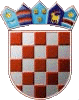 REPUBLIKA HRVATSKAKRAPINSKO-ZAGORSKA ŽUPANIJAOPĆINA STUBIČKE TOPLICEOPĆINSKO VIJEĆERedni brojNaziv aktivnostiOznaka stavke u proračunuPlan za 2021. godinu (kn)Izvršenje 31.12.2021. (kn)1.Općinska knjižnica-materijalni rashodi i rashodi za uslugeA1051058.600,008.143,672.Projekti udruga građanaA10510222.250,0022.250,003.Pokroviteljstvo manifestacijaA105103160.800,00162.610,974.Proračunski korisnik Općinska knjižnica Stubičke TopliceA105106151.865,00151.473,37U K U P N O:U K U P N O:U K U P N O:343.515,00344.478,01